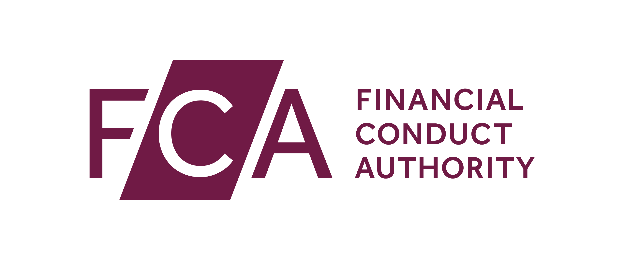 Adborth GwefanDiolch am ymweld â gwefan FCA heddiw. Mae eich adborth yn bwysig i ni, rydym yn gwneud gwelliannau yn seiliedig ar eich sylwadau, felly rhowch cymaint o wybodaeth â phosib i ni.Beth oedd eich prif reswm am y ymweld â gwefan FCA?DewiswchI ddarganfod gwybodaeth benodolI ddarganfod gwybodaeth gyffredinolI gwblhau tasgArallRhowch mwy o fanylion i niOs ydych o gwmni, dewiswch y math o gwmni – cliciwch +CTRL am fwy nag un BancCymdeithas adeiladu neu undeb credyd Cwmni credyd defnyddiwrSefydliad arian electronigYmgynghorydd ariannolBusnes arloesol neu fintechYswiriwr neu gyfryngwr yswiriantRheolwr buddsoddiadBenthyciwr morgais neu gyfryngwrCymdeithas gydfuddiannolSefydliad taliadauDarparwr pensiynauYmgynghorydd unigolRheolwr cyfoethPa mor hawdd oedd hi i ddarganfod yr wybodaeth oeddech chi yn chwilio amdano?DewiswchHawdd iawnHawddDdim yn hawdd nag yn anodd AnoddAnodd iawn  Os yr hoffech ymateb rhowch eich enw ni 
A’ch cyfeiriad e-bost
Anfon